      GOVERNMENT OF ANTIGUA AND BARBUDA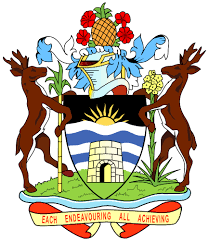                     MINISTRY OF HEALTH WELLNESS AND ENVIRONMENTPUBLIC HEALTH DECLARATION FORMDo you or any of your family members have any of the following flu like symptoms?Other, please specify:_______________________________________________If you have answered “Yes” to any of the symptoms above, we recommend that you wear a face mask which is available from an airline representative or Antigua and Barbuda Port Health Officials. a) Where have you travelled to or transited through in the last 28 days? Please list all countries, including those with confirmed Covid-19 cases. E.g. Italy, Iran, Germany. ________________________________________________________________________________________________________________________________________________________________________________________________________________________________Have you or your family come in close contact with anyone who was diagnosed with any confirmed cases of the following infectious diseases in the last 14 days? During your stay if you develop any of the following symptoms in Q1, kindly contact the COVID-19 Hotline (268) 462-6843 or email at covid@msjmc.org or any Health Service Provider for assistance.Guest Signature: __________________________                   Date: ___________________________Name of Vessel: ____________________________________________TRAVELER INFORMATION TRAVELER INFORMATION TRAVELER INFORMATION TRAVELER INFORMATION Name:Telephone number:Address:   Email:Symptoms YesNoSymptomsYesNoFever Muscular PainCoughBreathlessnessInfectious Disease YesNoInfectious Disease YesNo1.Covid-19 (Wuhan novel coronavirus)3.MERS-CoV (Middle Eastern Respiratory Syndrome)2.Ebola4.Influenza (flu)For Official Use Only For Official Use Only For Official Use Only Date :POINT OF ENTRY (Name):POINT OF ENTRY (Name):Investigator (Name )Signature :Signature :Risk Classification □ High □ Low High: Visited high prevalence areas (e.g. Hubei Province) OR answered ‘Yes’ to any one of the questions in 1-3.Low: Has not visited high prevalence areas OR answered ‘Yes’ to any one of the questions in 1-3. Name (s)AgeSexCountryTemperature